Mbinu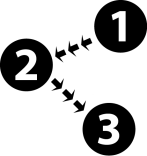 MhadharaMatayarisho ya Mapema ya Wakufunzi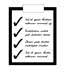 Wakufunzi wanapaswa kuwa wanafahamu bao za karatasi za Watoto na za Vijana.                  
                    Muda: Dakika 30
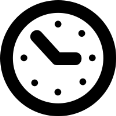 Malengo ya KipindiIfikapo mwisho wa kipindi hiki, washiriki watakuwa na uwezo wa kutumia chati za kugeuza za Watoto na za Vijana za Kufuatilia Idadi ya Virusi kwenye Damu na za Kutoa Ushauri wa Uzingatiaji Ulioboreshwa ili:Kufasiri na kueleza maana ya matokeo ya idadi ndogo ya virusiKuelewa tofauti kati ya idadi isiyoonekana ya virusi, idadi ndogo ya virusi, na idadi kubwa ya virusi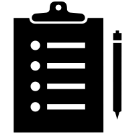 Kukadiria matumizi yanayofaa ya dawa za kudhibiti virusi kwa wagonjwa wenye idadi kubwa ya virusiKuunda suluhu zinazolenga kuboresha usaidizi wa uzingatiaji wa matumizi yanayofaa ya dawa za kudhibiti virusiKudhibiti hatua kwa mujibu wa matokeo ya kipimo cha marudio cha idadi ya virusi kwenye mwiliMukhtasari wa KipindiChati ya Kugeuza ya WatotoChati ya Kugeuza ya Vijana
Vifaa VinavyohitajikaSlaidi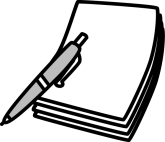 Chati ya Kugeuza ya VijanaChati ya Kugeuza ya Watoto                  
                    Muda: Dakika 30
Malengo ya KipindiIfikapo mwisho wa kipindi hiki, washiriki watakuwa na uwezo wa kutumia chati za kugeuza za Watoto na za Vijana za Kufuatilia Idadi ya Virusi kwenye Damu na za Kutoa Ushauri wa Uzingatiaji Ulioboreshwa ili:Kufasiri na kueleza maana ya matokeo ya idadi ndogo ya virusiKuelewa tofauti kati ya idadi isiyoonekana ya virusi, idadi ndogo ya virusi, na idadi kubwa ya virusiKukadiria matumizi yanayofaa ya dawa za kudhibiti virusi kwa wagonjwa wenye idadi kubwa ya virusiKuunda suluhu zinazolenga kuboresha usaidizi wa uzingatiaji wa matumizi yanayofaa ya dawa za kudhibiti virusiKudhibiti hatua kwa mujibu wa matokeo ya kipimo cha marudio cha idadi ya virusi kwenye mwiliMukhtasari wa KipindiChati ya Kugeuza ya WatotoChati ya Kugeuza ya Vijana
Vifaa VinavyohitajikaSlaidiChati ya Kugeuza ya VijanaChati ya Kugeuza ya Watoto Mhadhara wa dakika 25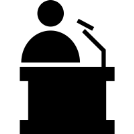 Mkufunzi:Atatambulisha Chati ya Kugeuza ya Watoto wa Kufuatilia Idadi ya Virusi kwenye Damu na wa Kutoa Ushauri wa Uzingatiaji UlioboreshwaMadhumuni na watumiaji wanaolengwaSlaidi mpya katika Chati ya Kugeuza ya Watoto zisizo kwenye Chati ya Kugeuza ya Watu WazimaKuzungumza na mtoto wako kuhusu dawa za kudhibiti virusi mwilini (ARV)Suluhu za ushauri wa uzingatiaji zinazowalenga hususan watotoAtatambulisha Chati ya Kugeuza ya Vijana wa Kufuatilia Idadi ya Virusi kwenye Damu na wa Kutoa Ushauri wa Uzingatiaji UlioboreshwaMadhumuni na watumiaji wanaolengwaSlaidi mpya katika Chati ya Kugeuza ya Vijana zisizo kwenye bao zingine za karatasiKudumisha idadi ya chini ya virusi kwenye damuSuluhu za ushauri wa uzingatiaji zinazowalenga hususan vijanaKudhibiti matumizi ya dawa za kudhibiti virusi (ARV)Mukhtasari wa dakika 5Mkufunzi atauliza iwapo hadhira ina maswali yoyote.